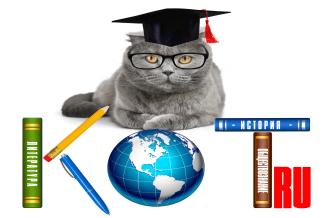 БЛАНК ОТВЕТОВДАННЫЕ УЧАСТНИКА:ОТВЕТЫ:Название олимпиады «ТВОРЧЕСТВО С. А. ЕСЕНИНАФИО участникаУчебное заведение, город ФИО преподавателя-наставникаАдрес электр. почты преподавателя-наставникаНомер задания123456789101112131415161718192021